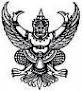 บันทึกข้อความ ส่วนราชการ  มหาวิทยาลัยราชภัฏหมู่บ้านจอมบึง อำเภอจอมบึง จังหวัดราชบุรี ๗๐๑๕๐ที่....................................................................วันที่......................................................................เรื่อง   ขอหนังสือรับรองเงินเดือน/รับรองการทำงาน	เรียน   อธิการบดีมหาวิทยาลัยราชภัฏราชภัฏหมู่บ้านจอมบึง			ด้วยข้าพเจ้า..............................................................................................................	ตำแหน่ง.....................................................ระดับ..................สังกัด..................................................			มีความประสงค์จะขอหนังสือรับรอง				(  )  การเป็นพนักงานมหาวิทยาลัย/พนักงานราชการ/อาจารย์ประจำ                                          ตามสัญญาจ้าง (รายเดือน-รายชั่วโมง) / บุคลากรเงินรายได้ /                                          บุคลากรโรงเรียนสาธิตแห่งมหาวิทยาลัยฯ/ลูกจ้างชั่วคราวรายวัน				(  )   เงินเดือน    (  )  สถานภาพโสด   (  )  สถานภาพสมรส			ปัจจุบันได้รับเงินเดือน  อัตราค่าจ้างเดือนละ................................................บาท 	อัตราค่าจ้างวันละ...............................บาท / เงินประจำตำแหน่งเดือนละ..........................บาท			วันที่เริ่มปฏิบัติงาน/บรรจุ วันที่..............เดือน..............................พ.ศ. ..................			เพื่อ..........................................................................................................................			วงเงินที่ขอกู้จำนวน......................................................บาท			จึงเรียนมาเพื่อโปรดพิจารณา						(ลงชื่อ).....................................................................						   (...........................................................................)เรียน  อธิการบดี/รองอธิการบดีผู้ที่ได้รับมอบหมาย			ได้ตรวจสอบ  ถูกต้องแล้ว  เพื่อโปรดพิจารณาลงนาม						    (ลงชื่อ)........................................................						 	    (นางสาวเสาวนีย์  พันสาคร)							        บุคลากร ปฏิบัติการ								                       ……………………./…………………………………/………………                         คำสั่งอธิการบดีหรือผู้ได้รับมอบหมาย ( ) อนุญาต  (  ) ไม่อนุญาต						    (ลงชื่อ)........................................................						    (......................................................................)						                       ……………………./…………………………………/………………                         บันทึกข้อความ ส่วนราชการ  มหาวิทยาลัยราชภัฏหมู่บ้านจอมบึง อำเภอจอมบึง จังหวัดราชบุรี ๗๐๑๕๐ที่....................................................................วันที่......................................................................เรื่อง   ขอหนังสือรับรองเงินเดือน/รับรองการทำงาน	เรียน   อธิการบดีมหาวิทยาลัยราชภัฏราชภัฏหมู่บ้านจอมบึง			ด้วยข้าพเจ้า..............................................................................................................	ตำแหน่ง.....................................................ระดับ................สังกัด....................................................			มีความประสงค์จะขอหนังสือรับรอง				(  )  การเป็นพนักงานมหาวิทยาลัย/พนักงานราชการ/อาจารย์ประจำ                                          ตามสัญญาจ้าง (รายเดือน-รายชั่วโมง) / บุคลากรเงินรายได้ /                                          บุคลากรโรงเรียนสาธิตแห่งมหาวิทยาลัยฯ/ลูกจ้างชั่วคราวรายวัน				(  )   เงินเดือน    (  )  สถานภาพโสด   (  )  สถานภาพสมรส			ปัจจุบันได้รับเงินเดือน  อัตราค่าจ้างเดือนละ...............................................บาท 	อัตราค่าจ้างวันละ...............................บาท / เงินประจำตำแหน่งเดือนละ..........................บาท			วันที่เริ่มปฏิบัติงาน/บรรจุ วันที่..............เดือน..............................พ.ศ. ..................			เพื่อ..........................................................................................................................			วงเงินที่ขอกู้จำนวน......................................................บาท			จึงเรียนมาเพื่อโปรดพิจารณา						(ลงชื่อ).....................................................................						   (...........................................................................)เรียน  อธิการบดี/รองอธิการบดีผู้ที่ได้รับมอบหมาย			ได้ตรวจสอบ  ถูกต้องแล้ว  เพื่อโปรดพิจารณาลงนาม						    (ลงชื่อ)........................................................						 	    (นางสาวเสาวนีย์  พันสาคร)							        บุคลากร ปฏิบัติการ								                       ……………………./…………………………………/………………                         คำสั่งอธิการบดีหรือผู้ได้รับมอบหมาย ( ) อนุญาต  (  ) ไม่อนุญาต						    (ลงชื่อ)........................................................						    (......................................................................)						                       ……………………./…………………………………/………………                        